Trouble ShootingPortable Documents Format (PDF)SOLUTIONS:Problems Using PDF Fillable Forms Online?Browsers and 3rd party extensionsFirefoxChromeAt any time the user can save the fileto their desktop and fill out the formHow do I save PDF forms to my computer?1. Right click your mouse on the PDF form’s link; Select ‘Save Target as’; Locate where you wish to save the file on your hard drive; and Click ‘Save’.2. Opened, whether saving a filled-in or unfilled form, the procedure is the same. From the Adobe Reader® top menu, Select ‘File’; Select ‘Save As’; Locate where you wish to save the file on your hard drive; and Click ‘Save’.When I download a PDF form, I get a message claiming that the PDF file is damaged(or corrupted). Is your file damaged?All of our PDF files are verified prior to posting on the web site. Most likely your download was not successful. Exit your browser and try to download the file again.A recent trend in browser development is to disablethird party extensions. I.E. Adobe Acrobat.	If you opena document and see this text ...“Please wait…. If this message is not eventually replaced by the proper contents of the document your PDF viewer may not be able to display this type of document…”You will have to enable your browser to view the PDF document.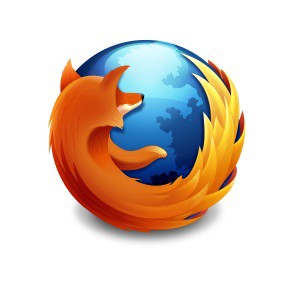 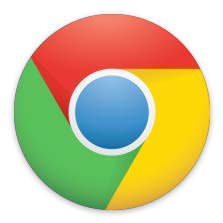 Firefox 	ChromeFirefox PCOptions/Applications/Portable Documents Format (PDF) and select UseAdobe Acrobat (in Firefox)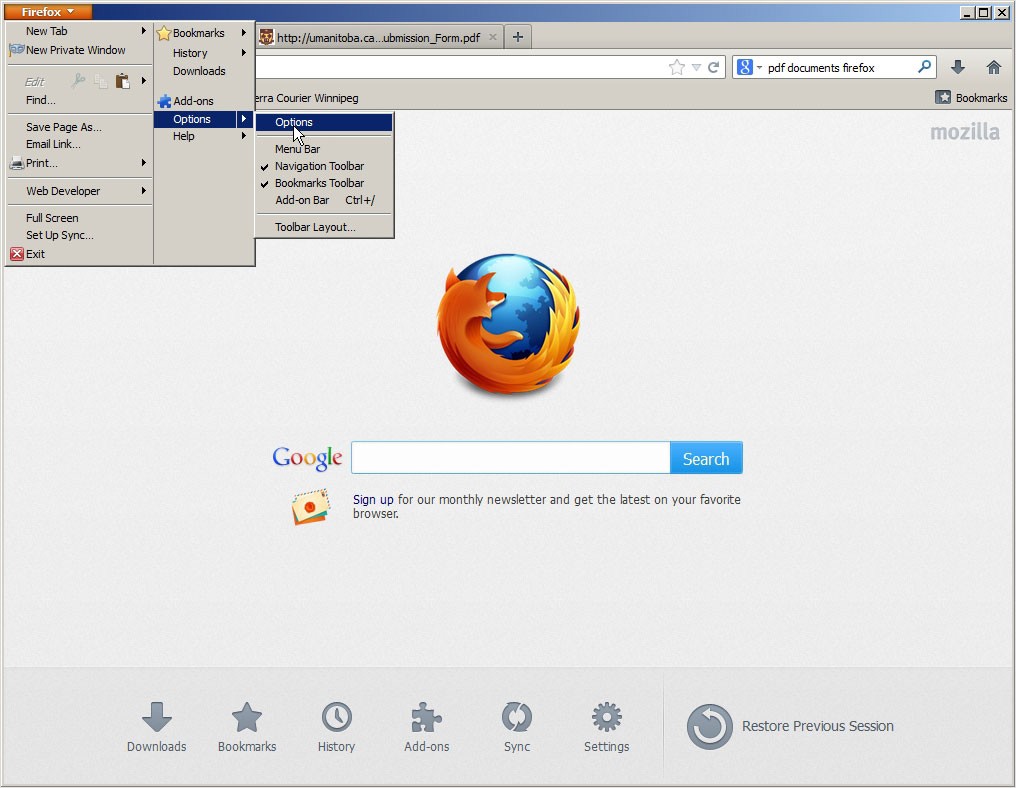 Firefox PC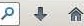 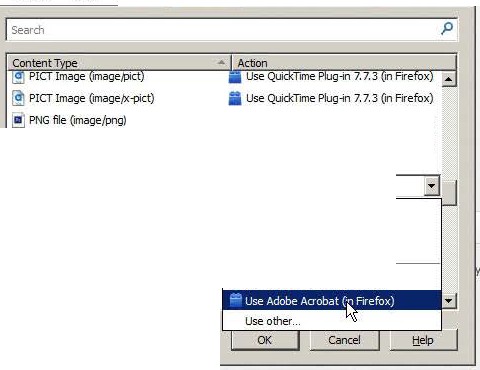 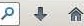 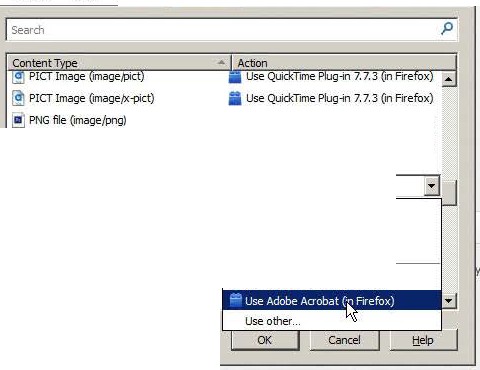 + fit Go to a Webs1tex  Jllhttp:lfunanitoba.ca...ubmission_Form.pdf	+A	C IIf3• pdf documents firefoxSJ Research G University of Manitob...    r/.t   Sierra Courier Winnipeg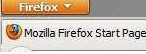 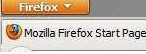 I'J Bookmarks'"'i...Opbons 	-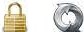 General 	Tabs	Content    Applications  Privacy     Security	Sync	Advanced!!) PNu file Omage{xi'OQ)PodcastmPortable Document =ormat (PDF)PostScript FileQuicklime Image(S Quicklime MovieI!) SWF file[J Text Documentuownloads	ookmarl<s	!Storya Use Quicklime Plug•n 7.7.3 n Firefox) IIuse l.;!U1ck11me 1-'lug-sn / ,J,:j (In 1refox) CD Preview in FirefoxI.a Use Adobe Acrobat (In Firefox)rJJPreview in Firefox IJl Always ask li!:ilsave File{buse Adobe Acrobat (default)('J 	0Add-ons	ync 	ettlngsSearchour favorite@) Restore Previous SessionFirefox Mac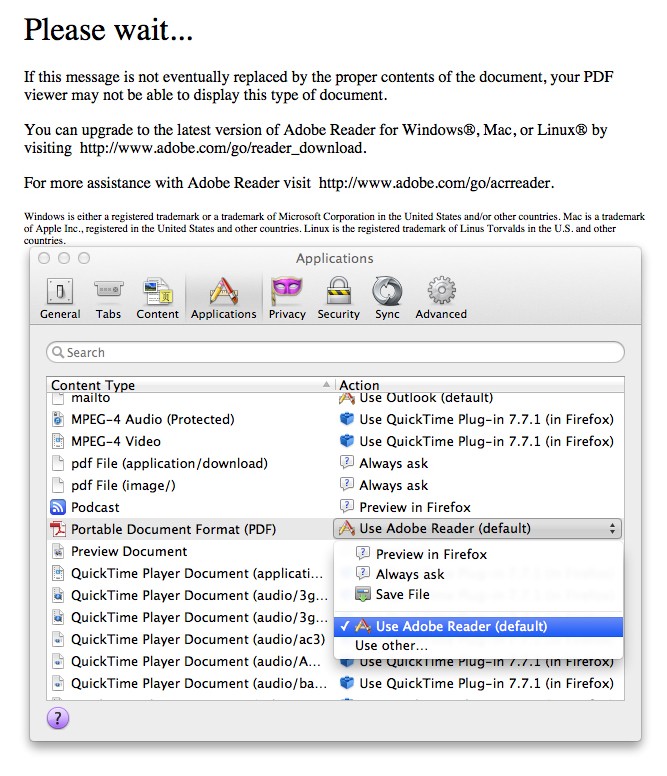 Under preferences go toApplicationsLook for Portable DocumentFormat (PDF)Click on Use Adobe Reader(default)You’re done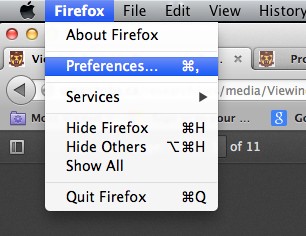 Chrome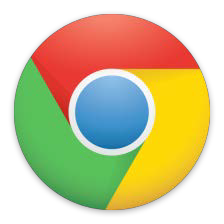 The latest version of Chrome i.e. Chrome 25 has made some changes to theextensions installed by third party programs.“Extensions installed by third party programs using external extension deployment options will be disabled by default. When a third party program installs an extension, the Chrome menu will be badged, and users can click through the Chrome menu to see a dialog containing an option to enable the extension or to remove it from their computer.In addition, all extensions previously installed using external deployment options will be automatically disabled. Chrome will show a one-time prompt to allow the re-enabling of any of the extensions.”ChromeClick “Settings” on the Chrome menu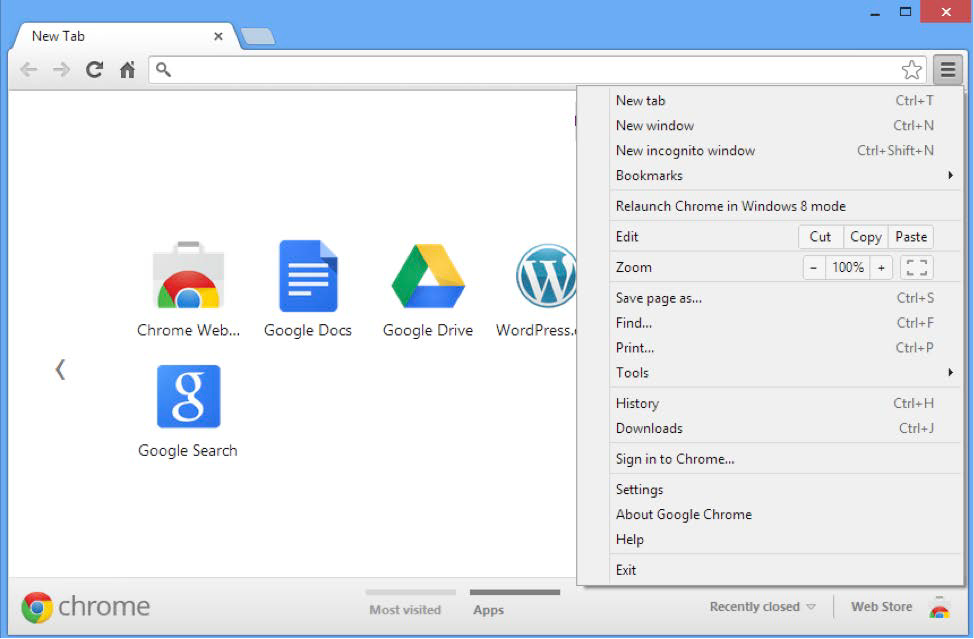 ChromeSelect “Extensions”. You will see “Adobe Acrobat – Create PDF” listed there.Check the “Enable” box alongside it. This will enable Adobe Acrobat PDFCreation extension on your Chrome browser.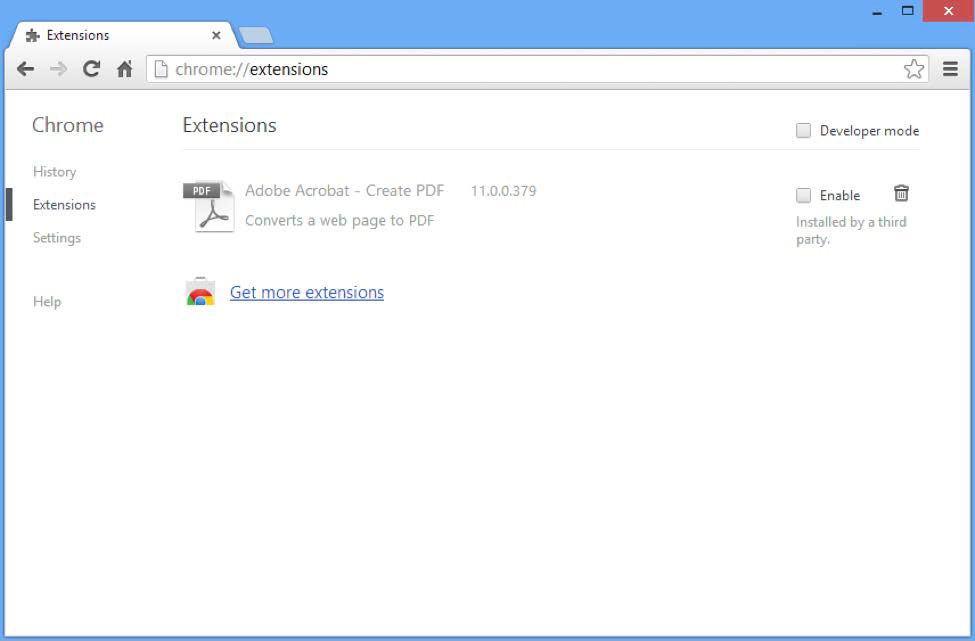 Chrome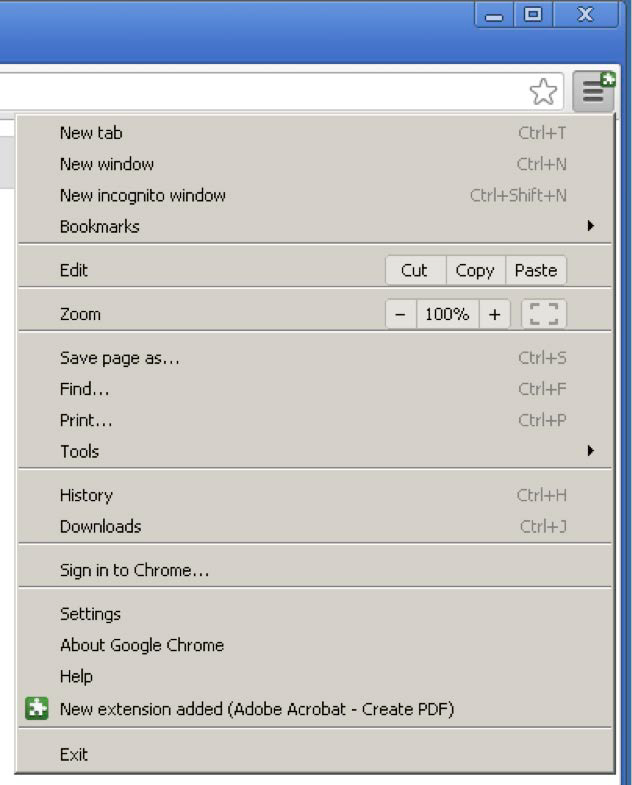 If you are doing a fresh installation ofAcrobat, you will see a green badgeon Chrome browser menu (afterAcrobat installation is completed).You can then click through theChrome menu to see a dialogcontaining an option to enable theextension. Select “Enable extension”to enable Adobe Acrobat PDFCreation extension on your Chromebrowser.Click on the PDF icon in the menu bar and select open in PDF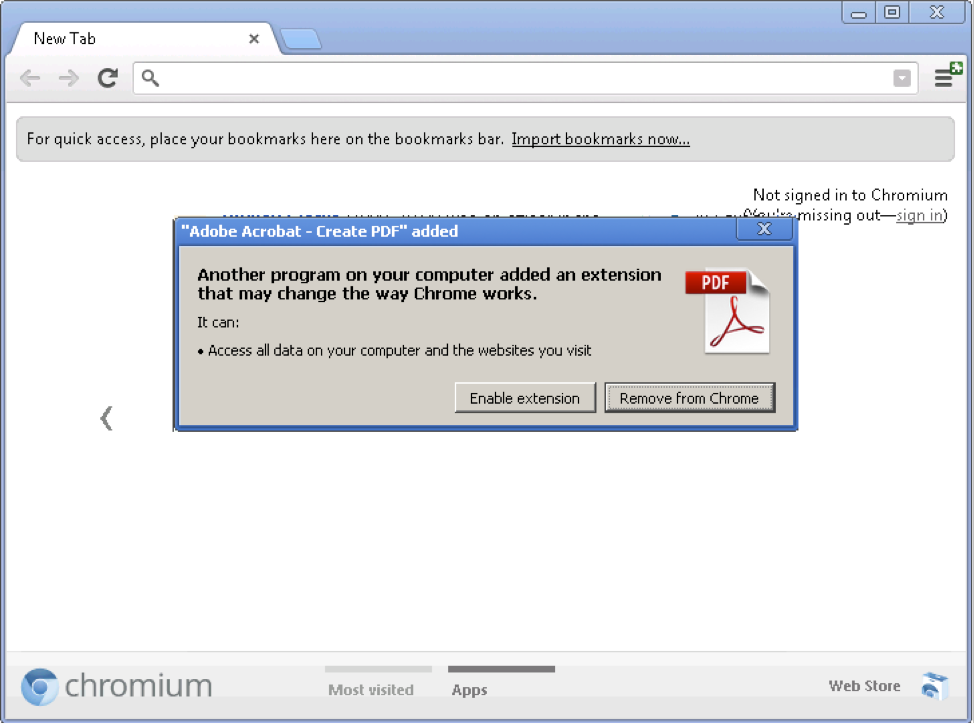 Or you can click on the PDF icon in the menu bar and select open in PDF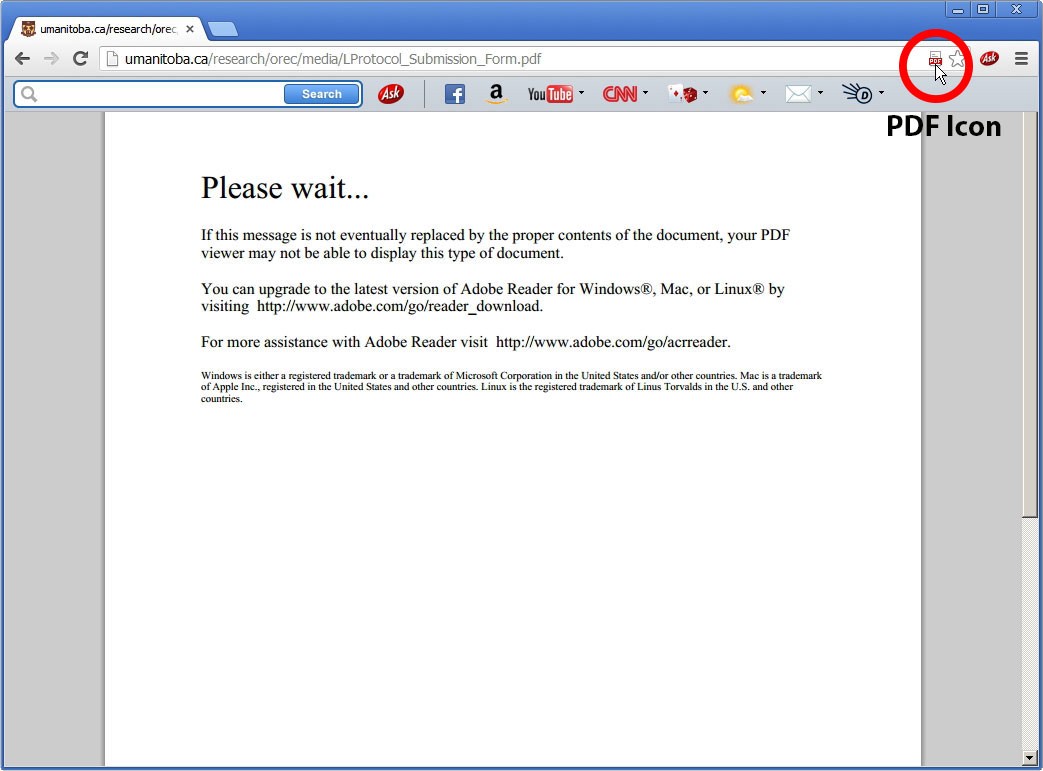 Read more here:http://blogs.adobe.com/acrobat/tip-google-chrome-the-adobe-acrobat-create-pdf-extension/